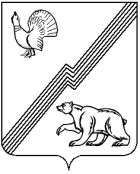 АДМИНИСТРАЦИЯ ГОРОДА ЮГОРСКАХанты-Мансийского автономного округа - ЮгрыПОСТАНОВЛЕНИЕ(ПРОЕКТ)О внесении изменений в постановлениеадминистрации города Югорскаот 30.08.2011 № 1817 «Об утверждении Порядка осуществления функций и полномочийучредителя муниципальных учреждений»В соответствии с Федеральным законом от 12.01.1996 № 7-ФЗ «О некоммерческих организациях»:Внести в приложение к постановлению администрации города Югорска от 30.08.2011 № 1817 «Об утверждении Порядка осуществления функций и полномочий учредителя муниципальных учреждений» (с изменениями от 10.10.2011 № 2144, от 19.07.2012 № 1808, от 21.10.2013 № 3058, от 13.10.2016 № 2499, от 06.05.2019 № 909) следующие изменения:1.1. В абзаце третьем пункта 1.4 раздела 1, слова «департамент муниципальной собственности и градостроительства администрации города Югорска» заменить словами «департамент жилищно- коммунального и строительного комплекса администрации города Югорска».2. Опубликовать постановление в официальном печатном издании города Югорска и разместить на официальном сайте органов местного самоуправления города Югорска.3. Настоящее постановление вступает в силу после его официального опубликования.от [Дата документа]№ [Номер документа]Глава города Югорска        ДОКУМЕНТ ПОДПИСАН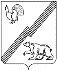          ЭЛЕКТРОННОЙ ПОДПИСЬЮСертификат  [Номер сертификата 1]Владелец [Владелец сертификата 1]Действителен с [ДатаС 1] по [ДатаПо 1]     А.Ю. Харлов